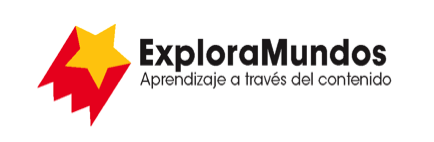 Niveles T, U, V: Investigaciones
La ciencia al alcance de todosParte 5: Presenta y comparte
Mira toda la información que reuniste durante tu investigación.
¿Cuáles son las ideas más importantes sobre la participación de las personas 
en las investigaciones científicas?
Escribe las ideas más importantes en una tabla.Cuando termines, asegúrate de guardar este archivo.Rachel CarsonSally Ride¿Por qué fue importante su trabajo científica?¿Cómo convencieron a los demás?¿En qué se parecen las maneras en que estas científicas comunicaron sus ideas?¿Por qué las personas se comprometieron con sus ideas?¿De qué manera el desarrollo tecnológico ha cambiado la forma en que las personas interactúan con los científicos y los ayudan?¿Por qué es importante la ciencia ciudadana?